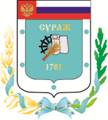 Контрольно-счетная палата Суражского муниципального района243 500, Брянская область, г. Сураж, ул. Ленина, 40  Тел. (48330) 2-11-45, E-mail:c.palata@yandex.ruЗаключениеКонтрольно-счетной палаты Суражского муниципального районана  проект решения Дегтяревского сельского Совета народных депутатов «О внесении изменений в Решение Дегтяревского сельского Совета народных депутатов № 37 от 27.12.2019 года «О бюджете муниципального образования «Дегтяревское сельское поселение Суражского муниципального  района Брянской области» на 2020 год и плановый период 2021 и 2022 годов».           10 июня 2020 года                                                                    г. Сураж1.    Основание для проведения экспертизы: Федеральный закон от 07.02.2011 года  №6-ФЗ «Об общих принципах организации и деятельности контрольно-счетных органов субъектов Российской Федерации и муниципальных образований», ст. 5 Положения «О Контрольно-счетной палате Суражского муниципального района», утвержденного Решением Суражского районного Совета народных депутатов от 26.12.2014 года №59, приказа № 12 от 10.06.2020 года.2.    Цель экспертизы: определение достоверности и обоснованности расходных обязательств бюджета муниципального образования «Дегтяревское сельское поселение Суражского района Брянской области»  и проекта решения Дегтяревского сельского Совета народных депутатов «О внесении изменений в Решение Дегтяревского сельского Совета народных депутатов № 37 от 27.12.2019 года «О бюджете муниципального образования «Дегтяревское сельское поселение Суражского муниципального района Брянской области» на 2020 год и плановый период 2021 и 2022 годов».3.    Предмет экспертизы: проект решения Дегтяревского сельского Совета народных депутатов «О внесении изменений в Решение Дегтяревского сельского Совета народных депутатов № 37 от 27.12.2019 года «О бюджете муниципального образования «Дегтяревское сельское поселение Суражского муниципального района Брянской области» на 2020 год и плановый период 2021 и 2022 годов», материалы и документы финансово-экономических обоснований указанного проекта в части, касающейся расходных обязательств муниципального образования «Дегтяревское сельское поселение Суражского муниципального района Брянской области».Проект решения Дегтяревского сельского Совета народных депутатов «О внесении изменений в Решение Дегтяревского сельского Совета народных депутатов № 37 от 27.12.2019 года «О бюджете муниципального образования «Дегтяревское сельское поселение Суражского муниципального района Брянской области» на 2020 год и плановый период 2021 и 2022 годов» (далее – проект Решения), представлен на экспертизу в Контрольно-счетную палату Суражского муниципального района 9 июня 2020 года в составе с:- приложениями к проекту решения; - пояснительной запиской к проекту Решения; Представленным проектом Решения предлагается перераспределить расходные обязательства между разделами и подразделами расходной части бюджета не изменяя  основных характеристик бюджета муниципального образования «Дегтяревское сельское поселение Суражского муниципального района Брянской области», к которым, в соответствии с п. 1 ст. 184.1 БК РФ, относятся:- общий объем доходов в сумме 2178,8 тыс. рублей;- общий объем расходов в сумме 2178,8 тыс. рублей;- дефицит бюджета в сумме 0,0 тыс. рублей.Проектом Решения вносятся изменения в основные характеристики бюджета на 2020 год, в том числе:- доходы бюджета по сравнению с утвержденным бюджетом не увеличиваются и составляют 2178,8 тыс. рублей; - расходы бюджета по сравнению с утвержденным бюджетом увеличиваются на сумму 5,6 тыс. рублей, или на 0,3% и составит                        2184,4 тыс. рублей.- дефицит бюджета  увеличивается на 5,6 тыс., или 100,0% и составит 5,6 тыс. рублей за счет остатков средств на счетах по учету средств бюджета.        Проектом Решения производится перераспределение расходных обязательств между разделами и подразделами расходной части бюджета.Корректировка расходной части бюджетаПерераспределение и увеличение ассигнований предусматриваются по следующим разделам. - на 2020 год:	- раздел 01 00 «Общегосударственные расходы» составят 1337,2 тыс. рублей (-23,0 тыс. рублей), в том числе:	- подраздел 01 13 «Другие общегосударственные вопросы» составит 313 502,00 рублей (-23 000,00 рублей), в том числе:	-(0113 0101180040 240)Иные закупки товаров, работ и услуг для обеспечения государственных (муниципальных) нужд уменьшатся, и составят 313,5 тыс. рублей (-23,0 тыс. рублей)         - раздел 05 00 «Жилищно-коммунальное хозяйство» составит 341,9 тыс. рублей (+28,6 тыс. рублей), в том числе	- подраздел 05 03 «Благоустройство» составит 341,9 рублей                              (+28,6 тыс. рублей), в том числе:	-Организация и содержание мест захоронения (кладбищ) составят 31,6 тыс. рублей (+28,6 тыс. рублей).	         На плановый период 2021 и 2022 годы назначения расходной части бюджета не изменятся.            В целом проектом Решения предусматривается изменение ассигнований на финансирование 1-й муниципальной программы на сумму 5,6 тыс. рублей.  Изменение ассигнований на реализацию муниципальных программтыс. руб.Непрограммная часть бюджетаНа  2020 год и плановый период ассигнования непрограммной части бюджета - не изменятся.Источники финансирования дефицитаРешением Дегтяревского сельского Совета народных депутатов № 37 от 27.12.2019 года «О бюджете Дегтяревского сельского поселения Суражского муниципального района Брянской области» на 2020 год и плановый период 2021 и 2022 годов» утвержден бездефицитный бюджет.Проект решения Дегтяревского сельского Совета народных депутатов «О внесении изменений в Решение Дегтяревского сельского Совета народных депутатов № 37 от 27.12.2019 года «О бюджете Дегтяревского сельского поселения Суражского муниципального района Брянской области» на 2020 год и плановый период 2021 и 2022 годов» предполагает изменения дефицита бюджета (+5,6 тыс. рублей) и составит 5,6 тыс. рублей.Дефицит утвержден в сумме 5,6 тыс. рублей, где источниками финансирования дефицита бюджета является изменение остатков средств на счетах по учету средств бюджета.         Выводы и предложенияВ результате проведения экспертизы установлено, Проект решения Дегтяревского сельского Совета народных депутатов «О внесении изменений в Решение Дегтяревского сельского Совета народных депутатов № 37 от 27.12.2019 года «О бюджете Дегтяревского сельского поселения Суражского муниципального района Брянской области» на 2020 год и плановый период 2021 и 2022 годов»  не противоречит  нормам Бюджетного кодекса РФ, муниципальным - правовым актам Дегтяревского сельского Совета народных депутатов. Контрольно - счетная палата Суражского муниципального  района,  рекомендует Проект решения Дегтяревского сельского Совета народных депутатов «О внесении изменений в Решение Дегтяревского сельского Совета народных депутатов № 37 от 27.12.2019 года «О бюджете Дегтяревского сельского поселения Суражского муниципального района Брянской области» на 2020 год и плановый период 2021 и 2022 годов» к рассмотрению.  Председатель Контрольно-счетной палатыСуражского муниципального района                                       Н.В. ЖидковаНаименованиеМПБюджетные ассигнования на 2020 годБюджетные ассигнования на 2020 годОткло-нения (+,-)Откло-нения (%)НаименованиеМПУтвержденные решением о бюджете от 27.12.2019     №37С учетом изменений согласно представленного проектаОткло-нения (+,-)Откло-нения (%)«Реализация полномочий органов местного самоуправления Дегтяревского сельского поселения на 2020-2022 годы»01    2095,52101,1+5,60,3